У Кремінній мав бути нацпарк. Тепер Кремінські ліси схожі на пекло: окопи, бліндажі та згорілі дерева, - голова Держтуризму Мар’яна ОлеськівЯких збитків російські окупанти завдали українській туристичній галузі? Чи зруйнували вони якісь "туристичні магніти" в Україні?Сьогодні точну кількість зруйнованих туристичних та рекреаційних об’єктів, зруйнованих внаслідок агресії РФ, визначити досить важко. Насамперед, тому, що немає достовірних даних про те, що відбувається на окупованих територіях.В 2021 році Державне агентство розвитку туризму визначило у кожній області, в середньому, по 5 туристичних магнітів – в якомусь регіоні це три локації, десь - 8-10. Загалом, ми тоді визначили 141 "туристичний магніт".На сьогоднішні приблизно 20 відсотків цих локацій так чи інакше постраждали від війни. Звісно, переважно це - Луганська і Донецька область. Наприклад, Святогірськ, де повністю зруйнована вся готельна інфраструктура, яка була насправді дуже якісною. Це 33 готелі, які просто стерті з лиця землі. Кремінна і Кремінські ліси, з якими ми працювали до повномасштабного вторгнення. Там мав бути створений національний парк, який мав стати якірною туристичною локацією цього регіону. Наразі Кремінські ліси схожі на пекло — це численні окопи, бліндажі та згорілі дерева.Багато об'єктів знищені на Харківщині: наприклад, музей Сковороди в Сковородинівці, є руйнування і в самому місті Харкові.Звісно ж – Херсонщина. Це Національний природний парк "Джарилгацький", Біосферний заповідник "Асканія-Нова", Чорноморський біосферний заповідник, Національні парки "Олешківські піски", "Нижньодніпровський", низка заказників, заповідних урочищ, пам’яток природи та пам’яток садово-паркового мистецтва – всі дестинації постраждали внаслідок агресії РФ і підриву Каховської ГЕС. Сума збитків, за попередніми оцінками експертів, становить 1,5 мільярди євро.Наразі один з найбільших "туристичних магнітів" Запорізького регіону - Національний заповідник "Хортиця" — закритий для відвідування. Об'єкти туристичної інфраструктури (Козацька Січ, музей) та пам'ятки не постраждали. Постраждала природнича складова туризму, і теж нараховуються мільйонні збитки екології. Відомо, що на косі Бірючий острів, яка має унікальну флору і фауну, відбувається масове знищення тварин військами РФ. З Кирилівки, яка теж знаходиться під окупацією, надходить інформація про випадки привласнення баз відпочинку представниками окупаційних військ та розкрадання майна з них.  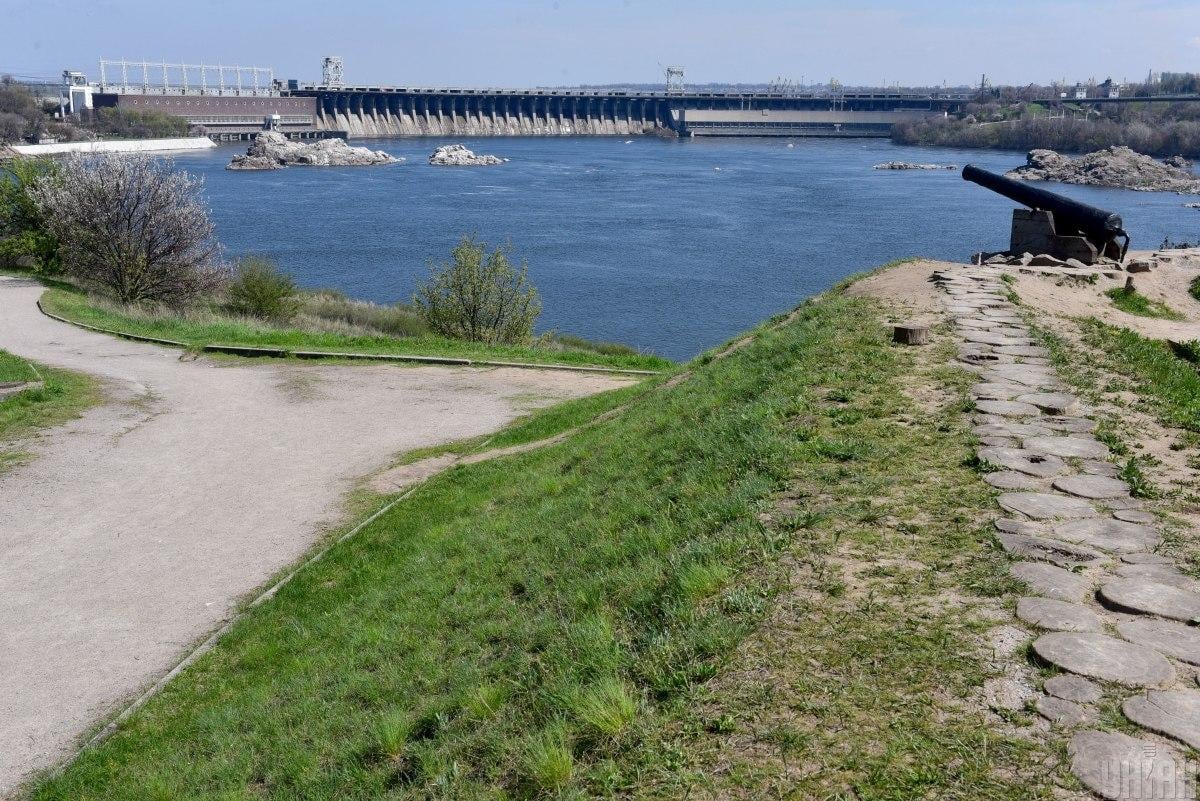 Постраждав також Чернігів, який пережив облогу і страшні бомбардування, і де нещодавно рашисти влаштували черговий теракт, поціливши ракетою "Іскандер" у дах обласного драмтеатру імені Шевченка. До речі, точно за таким же проєктом був побудований Донецький академічний обласний драматичний театр в Маріуполі, який також зруйнований.